DELETE AND AMEND EVERYTHING IN ITALICS BEFORE PRINTINGLetter 2:  Letter to be sent to the wider community:		Love your Church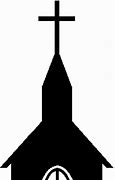 FriendsIn our community we are fortunate to have a beautiful church.  Your church has served this community for centuries and continues to welcome people in the parish and their guests for important events at every stage of their lives in times of joy and sorrow.We would like to alert you to the increasing costs that your church is facing and how you can help to retain your church in its present state and ensure that it continues to serve our community.Our Church’s major monthly costs are twofold, firstly we have the day to day running costs of the church building, which include insurance, heating, light, maintenance services, churchyard, and minor repairs and secondly, as a parish, we contribute to a share of the expenses enabling us to have a vicar.Regular income to meet these expenses comes from many of us, by regular giving, Gift Aid on giving, collection plate donations and fundraising.  Unfortunately, like many charities and organisations, COVID has had an impact on our finances.  However, we are determined to ensure your Church continues to play a part in the life of our community and hope that you will join us in this.We ask you therefore to make a financial contribution to the Church, and, if possible, make a commitment to do so on a regular basis.You can do this online by visiting the www.parishgivingscheme.org.uk and searching for your local church.  Alternatively, if you would like to make a one-off donation please visit (enter online giving details)If you would like more information about your Church or its finances, please contact me.  Thank you in anticipation of your support.Blessings	Incumbent or Church Treasurer (Contact details)